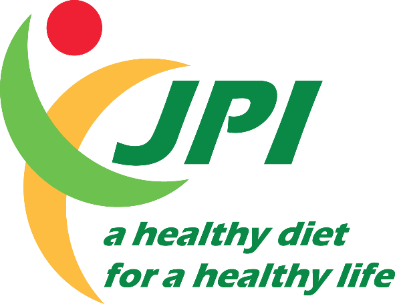 JPI HDHLCall for Joint Transnational Research Proposals“Nutrition-responsiveness of the immune system: interplay between infectious diseases and  diet-related metabolic diseases and the potential for food-based solutions (NUTRIMMUNE)”Full proposal template- Part CSubmission deadline:
21st of April 2022 at 16:00 CESTLink to: : “Call documents”Link to: “Electronic submission system”For questions/problems related to the electronic submission system,please contact Andrea Romano: techsupport@healthydietforhealthylife.eu For further information, please visit the JPI HDHL website:http://www.healthydietforhealthylife.eu/or contact the Joint Call Secretariat (JCS):The Netherlands Organisation for Health Research and Development (ZonMw)Dr. Wilke van Ansem & Larissa van der Bent Phone: +31 (0)70 349 5 164 / +31 (0)70 349 391Email:  jpihdhlprojects@zonmw.nl  PART C: CV’s and Project descriptionPlease adhere strictly to the format guidelines!Applications do not proceed for scientific review if they do not meet the formal criteria. All fields must be completed using "Arial font, size 11" characters and margins of 1.27 cm.CV’s of the consortium members  CV of coordinator Expertise (max 200 words)Five relevant publications (max. 200 words)Additional information (e.g. memberships, patents and research grants – max. 200 words) Position within the consortium (please indicate the subproject you will be working in – max. 200 words)CV of each partnerExpertise (max 200 words)Five relevant publications (max. 200 words)Additional information (e.g. memberships, patents and research grants – max. 200 words) Position within the consortium (please indicate the subproject you will be working in – max. 200 words)CV of each collaborator (if applicable) Expertise (max 200 words)Five relevant publications (max. 200 words)Additional information (e.g. memberships, patents and research grants – max. 200 words) Position within the consortium (please indicate the subproject you will be working in – max. 200 words)Background and present state-of-the-art in the research field and preliminary results obtained by the consortium members (max. 2 pages)Relevance of the aims of the call (max. 1 page):Describe how the research question(s) of your proposal address one or both of the following topic(s):Establishing the cause-and-effect relationship between nutritional factors, the immune response and infectious diseases in the context of diet-related metabolic disorders.Development of innovative food solutions. Workplan (max. 10 pages), containing:Description of the work program including: the objectives, the rationale and the methodology, highlighting the novelty and/or effort to transfer or scale-up already existing knowledge/research, originality and the feasibility of the project. Please describe, if applicable, how you will take into account age, gender ethnicity and socioeconomic inequalities, and nutritional vulnerable groups.Please ensure that there is a clear rationale for each work package and how this contributes towards delivering the overall aims of the proposal If relevant: Description of the existing biobanks/cohorts used in the studyIf relevant: Description of the public and/or industry involvement in the proposed research projectsIf relevant: End-user involvement and added value of the end-user(s);Clearly defined responsibilities and workloads [expressed in person months] of each participating research partner; time plan with milestones; including project coordination and management.Please use the following table for detailing the distribution of work in person-months (PM) in the work packages (WP):Please adapt as necessary.In addition, clinical trial template / animal study template: mandatory for interventional studies and/or animal studies (see respective separate templates provide on the JPI HDHL website)Optional: two additional pages can be added to the work plan providing:a list of references (max. 1 page, minimum font size of 6pt)a page of diagrams, figures, etc. to support the work plan description, timeline and interconnections of work packages (Gantt chart, PERT or similar) (max. 1 page)Added value of the transnational collaboration and multidisciplinary expertise in the consortium – sharing of resources, data, know-how etc. (max. 1 page)Exploitation and dissemination of expected results (max. 2 pages)Potential of the expected results for future public health, relevant health applications and/or (food)industry (i.e. product development) Actions the consortium will take to exploit, disseminate and communicate the expected project resultsArrangements between participating partners regarding IPR Data management and data sharing (max. 1 page)Taking into account the FAIR data management principles, explain how the data gathered through the project will be made available to the wider research community and describe how this access to relevant research outputs will be sustained beyond the length of the project. Ethical Issues (max. 1 page)Ethical aspects of research on humans and/or human biomaterials, including informed consent, ethical approval, data protection (in accordance with national/regional regulations)Justification for the use and number of animalsSamples/cohorts and data used in the projects The consortium has the authorisation to use the samples/cohorts mentioned in the description of the full-proposalYes                               No                                        Not applicable If no, please explainThe consortium has the authorisation to use the data mentioned in the description of the full-proposal Yes                               No                                        Not applicable If no, please explainNo.Research Partner (principal investigator)WP1
(PM)WP2
(PM)WP3
(PM)WP4
(PM)WP5
(PM)WP6
(PM)WPxx
(PM)SUM123…SUM